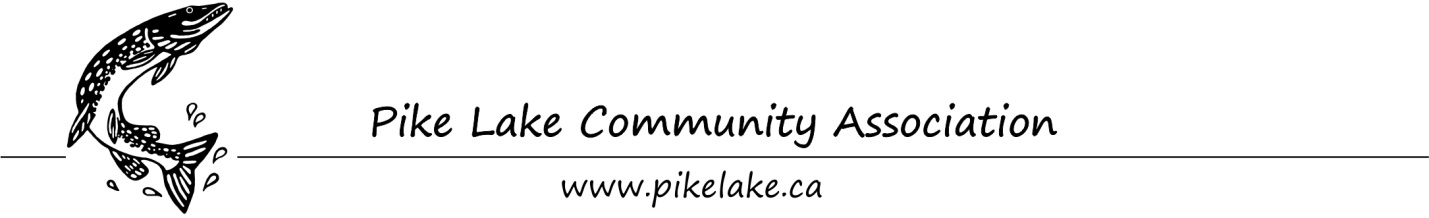 Become a member of the Pike Lake Community Association Board to help keep Pike Lake healthy for all!Nominations and Elections 2022 for President and Two DirectorsThe Pike Lake Community Association (PLCA) is a not-for-profit, volunteer-based association which exists to promote and assist in the protection and enhancement of the natural environment of Pike Lake. Three Board positions are currently vacant.According to the PLCA ConstitutionThe affairs of the Association are to be managed by a Board composed of up to eleven (11) Members, eighteen (18) years of age or older and in good standing with the Association.  Every second year, Members will vote for the President, Vice-President, Secretary, Treasurer and a slate of up to six (6) Directors. Each term will last for two (2) years. Individuals may stand for re-election at the end of their terms.Each candidate for the Board must be nominated by two (2) Members in good standing of the Association. All advance nominations must be submitted to the Nominations Committee via email or post. Advance nominations close a minimum of ten (10) days prior to the Annual General Meeting.At the 2022 Annual General Meeting: Members must be in good standing in order to stand for election, nominate someone for a position on the Board, or vote.  The Nominations Committee Chair shall ask for nominations from the floor for the positions of President and two At Large Board members. A candidate must be a member in good standing and nominated by any two (2) Members of the Association.All candidates will be given the opportunity to introduce themselves and present their reasons for running for a position on the Board (maximum 2 minutes each). If an election is required, voting will take place. The ballot will contain the names of candidates known prior to the AGM and each Member will write in the names of candidates nominated from the floor. Members will check off the names of the nominees they wish to vote for. The Nominations Committee Chair shall call for the counting of ballots and confirmation of the vote by four (4) PLCA members.The Nominations Committee Chair will announce the names of the elected Directors.Nomination Form for the Board of Directors for 2022Nominee please print clearlyName			_________________________________________________ 		For the position of:  President   At Large Director                                Pike Lake Address	_________________________________________________ 		Email Address 	_________________________________________________		Phone 			_________________________ cell ____________________  residence	Signature*____________________________________________________________________*Signature indicates that nominee is a Member in good standing of the PLCA & is willing to stand for election to the Board of Directors & is prepared to serve in that position for a term of two years.Nominator #1 please print clearlyName_______________________________________________________________________Pike Lake Address_____________________________________________________________Email Address________________________________________________________________Phone ___________________________(home)___________________________(cottage or cell)Signature____________________________________________________________________*Signature indicates that nominator is a Member in good standing of the PLCA & believes that the nominee is willing to stand for election & is prepared to serve in that position for a term of two years. Nominator #2 please print clearlyName_______________________________________________________________________Pike Lake Address_____________________________________________________________Email Address________________________________________________________________Phone ___________________________(home)___________________________(cottage or cell)Signature____________________________________________________________________ *Signature indicates that nominator is a Member in good standing of the PLCA & believes that the nominee is willing to stand for election & is prepared to serve in that position for a term of two years.The deadline for advance nominations is noon, Sunday June 12th.To ensure timely registration of membership for the AGM and voting, members must submit their 2022 membership forms and dues prior to the start of the AGM. Please email the completed form to info@pikelake.ca.Deadline for Advance Nominations: noon Sunday June 12, 2022The list of candidates will be shared via available e-mail addresses & posted on PLCA website June 15th, 2022